International Centre for Information Systems and Audit (iCISA)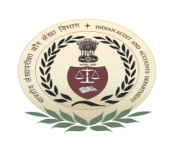 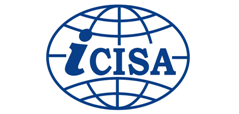 A-52, Sector - 62, Institutional Area, Noida - 201307लोकहितार्थ सत्यनिष्ठाDedicated to Truth in Public InterestCourse ScheduleWorkshop on “Statistics and Sampling in Audit”(for officers of IA&AD)23 – 24 May, 2019Registration: 09:30 AM - 09:45 AM (Room no.111) and Inauguration: 09:45 AM -10:00 AM (Room no. 213) on 23 May 2019Tea/Coffee Break:  11:15 AM - 11:45 AM            Lunch:  01:00 PM - 02:00 PM	Tea/Coffee Break:	03:15PM - 03:45PMDate and DaySession - I(10:00AM to 11.15 AM)Session - II(11:45 AM to 01.00PM)Session - III(02:00PM to 03.15PM)Session - IV(03.45 PM to 05:00PM)23 May 2019(Thursday)How to use statistics in Audit to gain a better understanding of dataPresenting Audit Data   Using Tables, Graphs and Frequency DistributionUse of the various Averages in AuditMeasures of Dispersion and Skewness and their use in the various audit situationsCorrelation and Regression and their use in Audit Sampling and its types including Estimation of Parameters like average and proportionFaculty/SpeakerMr. Pawan Kumar Dhamija, Statistical Adviser, Office of the C&AG of India, New Delhi Mr. Pawan Kumar Dhamija, Statistical Adviser, Office of the C&AG of India, New Delhi Mr. Pawan Kumar Dhamija, Statistical Adviser, Office of the C&AG of India, New Delhi Mr. Pawan Kumar Dhamija, Statistical Adviser, Office of the C&AG of India, New Delhi ModeratorsMr. K.R.Sriram, Director General, iCISAMr. K.R.Sriram, Director General, iCISAMr. K.R.Sriram, Director General, iCISAMr. K.R.Sriram, Director General, iCISARoom no. 213Room no. 213Room no. 213Room no. 213Room no. 21324 May 2019(Friday)Point and Interval Estimates of Proportion (percentages) and Mean/AverageAudit of Kerala Social Security where estimation of errors was doneUse of Data Analysis for Sampling in the different 
Audits-Case Studies (i) PMUY(ii) NRHM (iii) National Pension SystemStatistical Sampling in Audit-Attribute and Variable Sampling-situations where they can be used in Audit.Important points to be kept in view while deciding Sampling Methodology and Sample Size-particularly variability and size of populationWrap up and Group Discussion24 May 2019(Friday)Point and Interval Estimates of Proportion (percentages) and Mean/AverageAudit of Kerala Social Security where estimation of errors was doneUse of Data Analysis for Sampling in the different 
Audits-Case Studies (i) PMUY(ii) NRHM (iii) National Pension SystemStatistical Sampling in Audit-Attribute and Variable Sampling-situations where they can be used in Audit.Important points to be kept in view while deciding Sampling Methodology and Sample Size-particularly variability and size of populationValedictionFaculty/SpeakerMr. Pawan Kumar Dhamija, Statistical Adviser, Office of the C&AG of India ,New DelhiMr. Pawan Kumar Dhamija, Statistical Adviser, Office of the C&AG of India ,New DelhiMr. Pawan Kumar Dhamija, Statistical Adviser, Office of the C&AG of India ,New DelhiMr. Pawan Kumar Dhamija, Statistical Adviser, Office of the C&AG of India ,New DelhiModeratorsMr. K. S. Subramanian, Director General of Audit (Defence Services), New Delhi &Mr. K. R. Sriram, Director General, iCISAMr. K. S. Subramanian, Director General of Audit (Defence Services), New Delhi &Mr. K. R. Sriram, Director General, iCISAMr. K. S. Subramanian, Director General of Audit (Defence Services), New Delhi &Mr. K. R. Sriram, Director General, iCISAMr. K. S. Subramanian, Director General of Audit (Defence Services), New Delhi &Mr. K. R. Sriram, Director General, iCISARoom no. 213Room no. 213Room no. 213Room no. 213Room no. 213